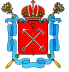 ТЕРРИТОРИАЛЬНАЯ ИЗБИРАТЕЛЬНАЯ КОМИССИЯ № 27РЕШЕНИЕСанкт-ПетербургО Плане работы Территориальной избирательной комиссии № 27на 2022 годНа основании решения Санкт-Петербургской избирательной комиссии от 13 января 2022 года № 302-6 «О Плане работы Санкт-Петербургской избирательной комиссии на 2022 год» Территориальная избирательная комиссия № 27 р е ш и л а:1. Утвердить План работы Территориальной избирательной комиссии 
№ 27 на 2022 год согласно приложению к настоящему решению.2. Опубликовать настоящее решение на официальном сайте Территориальной избирательной комиссии № 27 в сети «Интернет».3. Контроль за исполнением настоящего решения возложить на председателя Территориальной избирательной комиссии № 27 Ющенко Л.В.лоПЛАНработы Территориальной избирательной комиссии № 27
на 2022 год1. Основные направления деятельности1.1. Организация подготовки и проведения избирательных кампаний (кампаний референдумов) на территории, на которую распространяются полномочия Территориальной избирательной комиссии № 27 
(далее – подведомственная территория) (в случае их назначения и (или) организации цифровых участков на подведомственной территории).1.2. Осуществление мероприятий по формированию участковых избирательных комиссий (резерва состава участковых избирательных комиссий) на подведомственной территории.1.3. Взаимодействие с региональными, местными и первичными отделениями политических партий по вопросам их участия в формировании участковых избирательных комиссий, срок полномочий которых истекает 
в 2022 году, дополнительного зачисления в резерв составов участковых комиссий, оказание методической и консультативной помощи в вопросах практического применения законодательства Российской Федерации 
и Санкт-Петербурга о выборах, постановлений и иных нормативных актов ЦИК России, решений Санкт-Петербургской избирательной комиссии, решений Территориальной избирательной комиссии № 27 (далее – ТИК).1.4. Взаимодействие с исполнительными органами государственной власти Санкт-Петербурга, органами местного самоуправления внутригородских муниципальных образований города федерального значения Санкт-Петербурга, расположенных на подведомственной территории, 
(далее – органы местного самоуправления) по вопросам оказания содействия избирательным комиссиям в реализации их полномочий по подготовке 
и проведению выборов (референдумов). 1.5. Взаимодействие с общественными организациями по вопросам, связанным с реализацией избирательных прав и права на участие 
в референдуме граждан Российской Федерации. 1.6. Осуществление контроля за соблюдением избирательных прав 
и права на участие в референдуме граждан Российской Федерации 
на подведомственной территории.1.7. Обучение кадров избирательных комиссий и иных участников избирательного процесса и повышение правовой культуры избирателей.1.8. Подготовка Сводного плана основных мероприятий ТИК 
по обучению кадров избирательных комиссий и иных участников избирательного процесса, повышению правовой культуры избирателей 
на 2022 год.1.9. Взаимодействие с местными отделениями (организациями) региональных отделений общероссийских общественных организаций инвалидов в Санкт-Петербурге по вопросам обеспечения избирательных прав граждан с ограниченными физическими возможностями.1.10. Проведение мероприятий по обеспечению реализации избирательных прав граждан с ограниченными физическими возможностями на подведомственной территории. 1.11. Взаимодействие с правоохранительными органами по вопросам обеспечения законности и общественного порядка в период подготовки 
и проведения выборов и референдумов (в случае их назначения). 1.12. Взаимодействие с органами военного управления по вопросам обеспечения реализации активного избирательного права военнослужащих 
на выборах и референдумах (в случае их назначения).1.13. Участие в формировании и ведении регистра избирателей, участников референдума, а также контроль за составлением и уточнением списков избирателей, участников референдума при проведении выборов (референдумов). 1.14. Осуществление мер, направленных на предупреждение коррупционных правонарушений, соблюдение ограничений, запретов 
и обязанностей, установленных законодательством Российской Федерации 
в целях противодействия коррупции.1.15. Использование территориального фрагмента Государственной автоматизированной системы Российской Федерации «Выборы» 
(далее – ГАС «Выборы»). 1.16. Взаимодействие с Санкт-Петербургской избирательной комиссией по вопросам приведения законодательных и иных нормативных правовых актов (проектов актов) Санкт-Петербурга о выборах, референдумах 
и отзыве высшего должностного лица Санкт-Петербурга – Губернатора 
Санкт-Петербурга в соответствие с федеральным законодательством.1.17. Взаимодействие со средствами массовой информации в целях обеспечения открытости и гласности избирательных процедур 
на подведомственной территории (при необходимости). 1.18. Осуществление взаимодействия с органами местного самоуправления в целях обмена сведениями об избирательных комиссиях внутригородских муниципальных образований Санкт-Петербурга 
и органах местного самоуправления.1.19. Осуществление информационно-аналитической деятельности. 1.20. Обеспечение информирования избирателей о сроках и порядке осуществления избирательных действий, кандидатах, ходе избирательных кампаний, кампаний референдумов (в случае их назначения).1.21. Обеспечение соблюдения нормативов технологического оборудования для участковых избирательных комиссий.1.22. Обеспечение работы Учебно-методического кабинета ТИК Учебно-методического центра при Санкт-Петербургской избирательной комиссии.1.23. Ведение официального сайта ТИК в информационно-телекоммуникационной сети «Интернет». Размещение информации 
о деятельности ТИК, мероприятиях, проводимых вышестоящими избирательными комиссиями.1.24. Планирование, организация и проведение закупок товаров, работ, услуг для обеспечения подготовки и проведения выборов и референдумов 
(в случае их назначения), а также для нужд ТИК.1.25. Оформление документов постоянного и временного срока хранения, связанных с подготовкой и проведением выборов (референдумов), подготовка документов для сдачи в архив.1.26. Участие в работе Координационного совета председателей территориальных избирательных комиссий в Санкт-Петербурге 
при председателе Санкт-Петербургской избирательной комиссии 
(далее – КСП ТИК). 2. Вопросы для рассмотрения на заседаниях 
Территориальной избирательной комиссии № 272.1. О реализации полномочий ТИК при формировании составов участковых избирательных комиссий (резерва составов).2.2. О согласовании образования избирательных участков 
на территории Московского района Санкт-Петербурга и изменения границ избирательных участков (в случае необходимости).Январь2.3. О плане работы ТИК на 2022 год. 2.4. О Сводном плане основных мероприятий ТИК по обучению кадров избирательных комиссий и иных участников избирательного процесса, повышению правовой культуры избирателей на 2022 год.2.5. О плане мероприятий ТИК по обеспечению избирательных прав граждан Российской Федерации, являющихся инвалидами, на 2022 год.Июль2.6. Об итогах работы ТИК с обращениями в первом полугодии 
2022 года.Октябрь2.7. Об исполнении полномочий по формированию резерва составов участковых избирательных комиссий на подведомственной территории. 2.8. О подготовке и оформлению документов постоянного 
и временного срока хранения, связанных с подготовкой и проведением выборов (референдумов) для сдачи в архив.								Ющенко Л.В.								Дерябина Е.В.	Аппарат ТИК2.9. Об уничтожении документов временного срока хранения 
по выборам депутатов Законодательного Собрания Санкт-Петербурга седьмого созыва, депутатов Государственной Думы Федерального Собрания Российской Федерации восьмого созыва.Декабрь2.10. О Сводном плане основных мероприятий ТИК по обучению кадров избирательных комиссий и иных участников избирательного процесса, повышению правовой культуры избирателей на 2023 год.2.11. О плане мероприятий ТИК по обеспечению избирательных прав граждан Российской Федерации, являющихся инвалидами, на 2023 год.2.12. О структуре и штате аппарата ТИК.2.13. Об итогах работы ТИК с обращениями в 2022 году.2.14. О плане работы ТИК на 2023 год.3. Подготовка решений и иных актов 
(документов) Территориальной избирательной комиссии № 273.1. Подготовка правовых актов (документов) в целях реализации положений Федерального закона «О государственной гражданской службе Российской Федерации» и федеральных законов в сфере противодействия коррупции.3.2. Подготовка изменений в решения и иные акты (документы), 
в связи с изменением законодательства Российской Федерации 
и законодательства Санкт-Петербурга, а также по результатам анализа 
правоприменительной практики.4. Обобщение и анализ правоприменительной деятельности 
в области избирательного процесса4.1. Подготовка обобщенных сведений о формировании участковых избирательных комиссий (резерва составов участковых избирательных комиссий) на подведомственной территории.4.2. Анализ информационного наполнения и содержания официального сайта ТИК в информационно-телекоммуникационной сети «Интернет».5. Информационное обеспечение деятельности 
Территориальной избирательной комиссии № 275.1. Подготовка и размещение информационных материалов 
на официальном сайте ТИК в информационно-телекоммуникационной сети «Интернет». 5.2. Взаимодействие с Санкт-Петербургской избирательной комиссией 
в части организационно-методического содействия по вопросам информационного наполнения официального сайта ТИК 
в информационно-телекоммуникационной сети «Интернет». 5.3. Проведение мониторинга и анализа информационных материалов, размещенных в средствах массовой информации и социальных медиа.6. Мероприятия по формированию участковых избирательных комиссий, совершенствованию организации работы Территориальной избирательной комиссии № 27, нижестоящих избирательных комиссий6.1. Назначение членов участковых избирательных комиссий с правом решающего голоса на подведомственной территории (при формировании соответствующей комиссии, либо досрочным прекращением полномочий).6.2. Назначение председателей участковых избирательных комиссий (при формировании соответствующей комиссии, либо досрочным прекращением полномочий).6.3. Формирования резерва составов участковых избирательных комиссий.6.4. Актуализация сведений, содержащихся в системе ГАС «Выборы», 
о персональных составах участковых избирательных комиссий, резервах составов участковых избирательных комиссий, о персональном составе избирательных комиссий внутригородских муниципальных образований Санкт-Петербурга в границах территории, на которую распространяются полномочия Территориальной избирательной комиссии № 27.6.5. Методическое сопровождение проведения первых заседаний участковых избирательных комиссий, заседаний участковых избирательных комиссий, на которых рассматриваются вопросы об избрании заместителя председателя, секретаря соответствующей комиссии.7. Мероприятия по обучению членов избирательных комиссий, работников аппарата Территориальной избирательной комиссии № 27,иных участников избирательного процесса,повышению правовой культуры избирателей	7.1. Проведение обучения в соответствии со Сводным планом основных мероприятий по повышению правовой культуры избирателей 
(участников референдума) и других участников избирательного процесса, обучению кадров избирательных комиссий, мониторингу 
и совершенствованию избирательных технологий в Санкт-Петербурге 
на 2022 год и Планом мероприятий Санкт-Петербургской избирательной комиссии по обучению кадров избирательных комиссий и других участников избирательного (референдумного) процесса в Санкт-Петербурге на 2022 год.7.2. Подготовка учебно-методических материалов для обучения кадров избирательных комиссий, других участников избирательного процесса.7.3. Участие в обучающих мероприятиях, проводимых в соответствии 
с планами мероприятий ЦИК России, РЦОИТ при ЦИК России, 
Санкт-Петербургской избирательной комиссии по обучению кадров избирательных комиссий и других участников избирательного (референдумного) процесса на 2022 год. 7.4. Участие в организации проведения регионального конкурса мультимедийных проектов, направленных на повышение правовой культуры избирателей (участников референдума).7.5. Участие в организации проведения регионального (отборочного) этапа Всероссийской олимпиады школьников по вопросам избирательного права и избирательного процесса в Санкт-Петербурге.7.6. Организация и проведение на подведомственной территории мероприятий, посвященных Дню молодого избирателя.8. Проведение совещаний, семинаров, конференций 
и иных общих мероприятий8.1. Участие в проведении общероссийского дня приема граждан 
в ТИК.8.2. Участие в обучающих мероприятиях ЦИК России, 
Санкт-Петербургской избирательной комиссии (в том числе в режиме видеоконференцсвязи).8.3. Участие в совещаниях и иных мероприятиях Санкт-Петербургской избирательной комиссии с участием председателей территориальных избирательных комиссий.8.4. Участие в работе КСП ТИК.8.5. Участие в совещаниях, проводимых исполнительными органами государственной власти Санкт-Петербурга, по вопросам оказания содействия избирательным комиссиям в реализации их полномочий по подготовке 
и проведению выборов, обеспечении избирательных прав отдельных категорий граждан.8.6. Проведение заседаний сформированных рабочих групп ТИК.«25» января 2021 года№ 21-1Председатель Территориальнойизбирательной комиссии № 27Л.В. ЮщенкоСекретарь Территориальнойизбирательной комиссии № 27Е.В. ДерябинаПриложение 
к решению Территориальнойизбирательной комиссии № 27
от 25 января 2022 года № 21-1весь период Ющенко Л.В.Дерябина Е.В.Аппарат ТИКвесь периодЮщенко Л.В.Дерябина Е.В.Ющенко Л.В.Дерябина Е.В.Члены ТИК с правом решающего голоса Ющенко Л.В.Дерябина Е.В.Члены ТИК с правом решающего голоса Ющенко Л.В.Дерябина Е.В.Члены ТИК с правом решающего голоса Ющенко Л.В.Дерябина Е.В.Ющенко Л.В.Дерябина Е.В.Ющенко Л.В.Дерябина Е.В.Ющенко Л.В.Дерябина Е.В.Члены ТИК с правом решающего голоса Ющенко Л.В.Дерябина Е.В.Члены ТИК с правом решающего голоса Ющенко Л.В.Ющенко Л.В.Дерябина Е.В.Ющенко Л.В.Дерябина Е.В.весь периодЮщенко Л.В.весь периодЮщенко Л.В.Дерябина Е.В.ноябрьЮщенко Л.В.Дерябина Е.В.ноябрьЮщенко Л.В.Дерябина Е.В.весь периодЮщенко Л.В.Дерябина Е.В.Аппарат ТИКвесь периодЮщенко Л.В.Дерябина Е.В.Аппарат ТИКвесь периодЮщенко Л.В.Дерябина Е.В.Аппарат ТИКвесь периодЮщенко Л.В.Дерябина Е.В.Члены ТИК с правом решающего голоса весь периодЮщенко Л.В.Дерябина Е.В.Члены ТИК с правом решающего голоса весь периодЮщенко Л.В.Дерябина Е.В.весь периодЮщенко Л.В.Дерябина Е.В.весь периодЮщенко Л.В.Ефимов И.Е.Дерябина Е.В.весь периодЮщенко Л.В.Ефимов И.Е.Дерябина Е.В.весь периодЮщенко Л.В.Ефимов И.Е.Дерябина Е.В.весь периодЧлены ТИК, УИКапрель-ноябрьЮщенко Л.В.июнь-декабрьЮщенко Л.В.Дерябина Е.В.ноябрьЮщенко Л.В.Члены ТИК с правом решающего голосаАппарат ТИКдекабрьЮщенко Л.В.Дерябина Е.В.весь периодЮщенко Л.В.Дерябина Е.В.Члены ТИК с правом решающего голосаАппарат ТИКеженедельноЮщенко Л.В.весь период
(по отдельному плану)Ющенко Л.В.весь периодЮщенко Л.В.весь периодРуководители рабочих групп ТИК